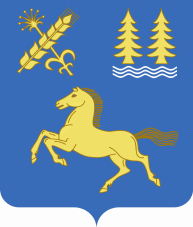 Об утверждении порядка использования безнадзорных животных, поступивших в муниципальную собственность сельского поселения Вознесенский сельсовет муниципального района Дуванский район                   Республики БашкортостанВ соответствии с  Гражданским Кодексом Российской Федерации, руководствуясь Уставом сельского поселения Вознесенский сельсовет муниципального района Дуванский район Республики Башкортостан, во исполнении требования Прокуратуры Дуванского района Республики Башкортостан,  постановляю:
1. Утвердить прилагаемый порядок использования безнадзорных животных, поступивших в муниципальную собственность поселения.
2. Настоящее постановление обнародовать в здании администрации сельского поселения Вознесенский  сельсовет муниципального района Дуванский район Республики Башкортостан и разместить на официальном сайте сельского поселения Вознесенский  сельсовет муниципального района Дуванский район Республики Башкортостан (вознесенка.рф).3. Настоящее постановление вступает в силу после его официального опубликования (обнародования).
4. Контроль за выполнением настоящего постановления оставляю за собой.Глава сельского поселения	                                                      А.Е. Скороходова


Приложение
к постановлению
главы сельского  поселенияВознесенский сельсоветМР Дуванский район РБ
от  23 мая 2022г. N29
Порядок использования безнадзорных животных, поступивших в муниципальную собственность сельского поселения1. Общие положения1.1. Настоящий Порядок устанавливает правила использования безнадзорных животных сельского поселения Вознесенский сельсовет муниципального района Дуванский район Республики Башкортостан (далее – сельское поселение). 1.2. В муниципальную собственность сельского поселения могут быть приняты отловленные и (или) задержанные безнадзорные животные, и не возвращенные их владельцам и (или) не переданные заинтересованным гражданам или организациям. Указанные в настоящем пункте безнадзорные животные принимаются в муниципальную собственность сельского поселения по истечении установленного законодательством Российской Федерации срока с момента заявления о задержании безнадзорных домашних животных.2. Приемка безнадзорных животных в муниципальную собственность сельского поселения.2.1. Отловленные животные находятся на временном содержании в организации, осуществляющей отлов животных (далее - специализированная организация), определенной в соответствии с законодательством о контрактной системе в сфере закупок товаров, работ, услуг для обеспечения муниципальных нужд. 2.2. По истечении установленного гражданским законодательством Российской Федерации шестимесячного срока специализированная организация, с которой заключен муниципальный контракт на оказание услуг по отлову и содержанию животных и у которой животные находились на временном содержании и в пользовании, вправе обратиться в администрацию сельского поселения с заявлением о передаче животных в собственность сельского поселения. Положения настоящего пункта подлежат обязательному включению в условия муниципального контракта.2.3. В собственность сельского поселения могут быть переданы животные, поступившие к специализированной организации, об отлове которых в соответствии с пунктом 1 статьи 230 Гражданского кодекса Российской Федерации администрация сельского поселения была письменно уведомлена, а именно: невостребованные их владельцами;непереданные на содержание и пользование заинтересованным лицам; при отказе заинтересованного лица, взявшего их на содержание, от приобретения права собственности по истечении шести месяцев. При передаче отловленных безнадзорных животных в муниципальнуюсобственность сельского поселения к акту приема-передачи должны прилагаться следующие документы:- карточка учета безнадзорного животного, оформленная на каждое животное; - ветеринарный паспорт животного;- документ, подтверждающий, что отлов животного осуществлен на территории сельского поселения (заявка на отлов животных);- заявление об отказе на данное животное (в случае отказа владельца (собственника)). 2.4. Основания для отказа в принятии животных в муниципальную собственность: - животные находились на содержании заинтересованного лица или специализированной организации менее шести месяцев;- представление не в полном объеме документов, предусмотренных пунктом 2.3. настоящего Порядка.Решение об отказе в принятии животных в муниципальную собственность принимается в течение 2 суток.2.5. Приемка безнадзорных животных в муниципальную собственность сельского поселения осуществляется администрацией сельского поселения. Решение о принятии животных в муниципальную собственность сельского поселения оформляется актом передачи животных по форме, согласно приложению 1.2.6. Передача безнадзорных животных в собственность сельского поселения осуществляется безвозмездно и без возмещения затрат по отлову (задержке) и передержке животного.3. Порядок использования безнадзорных животных, принятых в муниципальную собственность сельского поселения.3.1. Администрация сельского поселения осуществляет учет, регистрацию животных, несет расходы на их содержание, готовит предложения об осуществлении прав (использовании) принятых в муниципальную собственность животных. 3.2. Безнадзорные животные, принятые в муниципальную собственность поселения, используются одним из следующих способов:- возврат животных их прежним владельцам;- безвозмездная передача животных заинтересованным гражданам или организациям по их заявлению;- возврат животных, не проявляющих немотивированной агрессии, на прежние места их обитания после проведения мероприятий, предусмотренных пунктом 2 части 1 статьи 18 Федерального закона от 27.12.2018 № 498-ФЗ «Об ответственном обращении с животными и о внесении изменений в отдельные законодательные акты Российской Федерации».    Решение об использовании принятых в муниципальную собственность животных принимается администрацией поселения в форме распоряжения.3.3. Передача животных прежним собственникам, заинтересованным гражданам или организациям осуществляется на основании заявления, после проверки документов и акта передачи животного из муниципальной собственности поселения.
        Возврат безнадзорных домашних животных их прежним собственникам осуществляется при предъявлении документов или иных доказательств, подтверждающих право собственности на безнадзорных домашних животных (родословная, ветеринарный паспорт, электронная идентификация и др.). Доказательством права собственности на безнадзорных домашних животных могут являться свидетельские показания, которые оформляются в письменном виде в форме заявления3.5. Решения об использовании животных способами, предусмотренными пунктом 3.2. настоящего Порядка, принимаются в течение десяти рабочих дней с даты поступления животных в собственность муниципального образования. При этом принимается все возможные меры по передаче животных заинтересованным лицам, включая информирование через средства массовой информации и информационно-телекоммуникационную сеть «Интернет» о возможной безвозмездной передаче животных.3.6. Основанием для выбытия животных из сельского поселения являются:- акты о передаче животных из муниципальной собственности сельского поселения по форме, согласно приложению 2;- прекращение права собственности на имущество в случаях, предусмотренных статьей 235 Гражданского кодекса Российской Федерации. 3.7. Документация о животных и проведенных с ними мероприятиях подлежит обязательному хранению в течение одного года.Приложение 1
к Порядку
Акт N _____ приема-передачи животных в муниципальную собственность муниципального образования поселенияПриложение 2
к Порядку
Акт N _____ выбытия животного из муниципальной собственности муниципального образования поселенияИмущество передал: 					Имущество принял: _______________________                                            __________________(должность) (должность)
______________________________________________________________
(наименование подрядной организации(лица), у которой (которого) животные
	находились на временном содержании и в пользовании)
______________/__________________/       ____________/___________________/ (подпись)(ФИО)                                                                                            (подпись)(ФИО)                                          М.П.                                             М.П.                КАРАР	ПОСТАНОВЛЕНИЕ  23  мая 2022 й.              № 29 23  мая  2022 года"___" _________ 20 ____ г"___" _________ 20 ____ г"___" _________ 20 ____ г"___" _________ 20 ____ г(наименование специализированной организации)(наименование специализированной организации)(наименование специализированной организации)(наименование специализированной организации)(наименование специализированной организации)(наименование специализированной организации)(наименование специализированной организации)(наименование специализированной организации)(Ф.И.О., должность)(Ф.И.О., должность)(Ф.И.О., должность)(Ф.И.О., должность)(Ф.И.О., должность)(Ф.И.О., должность)(Ф.И.О., должность)(Ф.И.О., должность)действующего на основаниидействующего на основаниидействующего на основаниидействующего на основаниидействующего на основаниидействующего на основаниидействующего на основаниидействующего на основаниипередал, а администрация муниципального образования поселения в лицепередал, а администрация муниципального образования поселения в лицепередал, а администрация муниципального образования поселения в лицепередал, а администрация муниципального образования поселения в лицепередал, а администрация муниципального образования поселения в лицепередал, а администрация муниципального образования поселения в лицепередал, а администрация муниципального образования поселения в лицепередал, а администрация муниципального образования поселения в лицеприняла в муниципальную собственность поселения следующих животных без владельцев, обитающих на территории поселения:приняла в муниципальную собственность поселения следующих животных без владельцев, обитающих на территории поселения:приняла в муниципальную собственность поселения следующих животных без владельцев, обитающих на территории поселения:приняла в муниципальную собственность поселения следующих животных без владельцев, обитающих на территории поселения:приняла в муниципальную собственность поселения следующих животных без владельцев, обитающих на территории поселения:приняла в муниципальную собственность поселения следующих животных без владельцев, обитающих на территории поселения:приняла в муниципальную собственность поселения следующих животных без владельцев, обитающих на территории поселения:приняла в муниципальную собственность поселения следующих животных без владельцев, обитающих на территории поселения:N
п/пДата поступления в пункт временного содержанияНомер
карточки учетаПородаПородаОкрасПримерный возрастСрок пребывания
в пункте временного содержания12Имущество передал:Имущество передал:Имущество принял:Имущество принял:________________________________
(должность)
_________________________________
(наименование специализированной службы)________________________________
(должность)
_________________________________
(наименование специализированной службы)________________________________
(должность)________________________________
(должность)(подпись)(Ф.И.О.)(подпись)(Ф.И.О.)"___" _________ 20 ____ г"___" _________ 20 ____ г"___" _________ 20 ____ гМы, нижеподписавшиеся,Мы, нижеподписавшиеся,Мы, нижеподписавшиеся,Мы, нижеподписавшиеся,Мы, нижеподписавшиеся,Мы, нижеподписавшиеся,Мы, нижеподписавшиеся,(Ф.И.О., должность присутствующих специалистов)(Ф.И.О., должность присутствующих специалистов)(Ф.И.О., должность присутствующих специалистов)(Ф.И.О., должность присутствующих специалистов)(Ф.И.О., должность присутствующих специалистов)(Ф.И.О., должность присутствующих специалистов)(Ф.И.О., должность присутствующих специалистов)составили настоящий акт о том, что произошло выбытие животного из пункта временного пребывания, указать причину:составили настоящий акт о том, что произошло выбытие животного из пункта временного пребывания, указать причину:составили настоящий акт о том, что произошло выбытие животного из пункта временного пребывания, указать причину:составили настоящий акт о том, что произошло выбытие животного из пункта временного пребывания, указать причину:составили настоящий акт о том, что произошло выбытие животного из пункта временного пребывания, указать причину:составили настоящий акт о том, что произошло выбытие животного из пункта временного пребывания, указать причину:составили настоящий акт о том, что произошло выбытие животного из пункта временного пребывания, указать причину:(регистрационный номер, порода, окрас, возраст, индивидуальный номерной знак (при наличии)(регистрационный номер, порода, окрас, возраст, индивидуальный номерной знак (при наличии)(регистрационный номер, порода, окрас, возраст, индивидуальный номерной знак (при наличии)(регистрационный номер, порода, окрас, возраст, индивидуальный номерной знак (при наличии)(регистрационный номер, порода, окрас, возраст, индивидуальный номерной знак (при наличии)(регистрационный номер, порода, окрас, возраст, индивидуальный номерной знак (при наличии)(регистрационный номер, порода, окрас, возраст, индивидуальный номерной знак (при наличии)руководитель (специалист) специализированной организации:руководитель (специалист) специализированной организации:руководитель (специалист) специализированной организации:руководитель (специалист) специализированной организации:руководитель (специалист) специализированной организации:руководитель (специалист) специализированной организации:руководитель (специалист) специализированной организации:(подпись, Ф.И.О.)
специалисты администрации поселения:(подпись, Ф.И.О.)
специалисты администрации поселения:(подпись, Ф.И.О.)
специалисты администрации поселения:(подпись, Ф.И.О.)
специалисты администрации поселения:(подпись, Ф.И.О.)
специалисты администрации поселения:(подпись, Ф.И.О.)
специалисты администрации поселения:(подпись, Ф.И.О.)
специалисты администрации поселения:(подпись, Ф.И.О.)(подпись, Ф.И.О.)(подпись, Ф.И.О.)(подпись, Ф.И.О.)(подпись, Ф.И.О.)(подпись, Ф.И.О.)(подпись, Ф.И.О.)N п/пДата поступления в пункт временного пребыванияРеестровый номерПородаОкрасПримерный возрастСрок пребывания в пункте временного пребывания1.2.3.......